Urząd Gminy w Złejwsi Wielkiej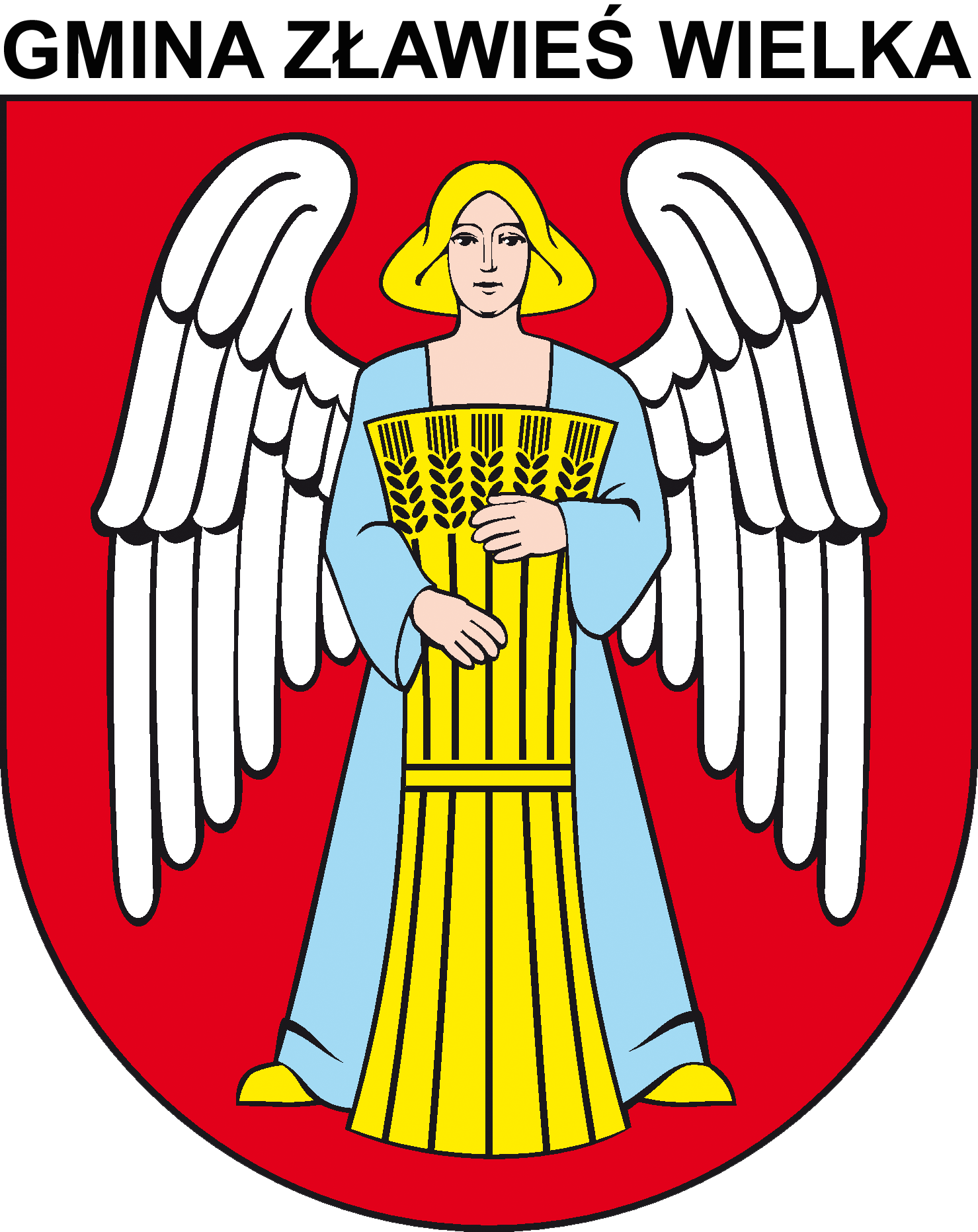 Karta zgłoszeniowa drużyny "Turniej Siatkówki o Puchar Przewodniczącego Rady Gminy"Nazwa drużyny: ………………………………………………………………….Osoba kontaktowa: ………………………………………………………………Telefon kontaktowy: ..…………………………………………………………....e-mail: …………………………………………………………………….………..Na podstawie §2 ust. 1 pkt 1 Rozporządzenia Ministra Edukacji z dnia 12 września 2001 r. w sprawie szczególnych zasad i warunków prowadzenia działalności w dziedzinie rekreacji ruchowej (Dz. U. z 2001 r. nr 81, 889)  ja niżej podpisany oświadczam, że jestem zdrowa/y i zdolna/y do udziały w Turnieju Piłki Siatkowej w dniu 26.11.2017 r.Oświadczam, iż zapoznałam/łem się z regulaminem turnieju Piłki Siatkowe, który odbędzie się w dniu 26.11.2017 r.
 i w pełni go akceptuję oraz oświadczam, że nie będę wnosił/a żadnych roszczeń/odszkodowań zdrowotnych wobec Organizatora.Uczestnik oświadcza, że wyraża zgodę na przetwarzanie danych osobowych dla potrzeb realizacji Turnieju piłki siatkowej, który odbędzie się w dniu 26.11.2017 r., a w szczególności procesu rekrutacji, monitoringu i ewaluacji, zgodnie z ustawą o ochronie danych osobowych z dnia 29 sierpnia 2002 r. (Dz. U. 2014  r.  poz.)Uczestnik rozgrywek wyraża zgodę na wykorzystanie swojego wizerunku do celów marketingowych (film, zdjęcia). Jeżeli nie wyraża zgody na umieszczenie swoich zdjęć proszony jest o pisemne poinformowanie organizatora. Administratorem danych osobowych jest Urząd Gminy w Złejwsi Wielkiej z siedzibą w Złejwsi Wielkiej, ul. Handlowa 7. Powyższe dane zbierane są w celu przeprowadzenia prawidłowej rejestracji na bieżący turniej piłki siatkowej „O Puchar Przewodniczącego Rady Gminy” w kategorii MIKST. Dane zostały pozyskane od podmiotu biorącego udział w rozgrywkach. Osobie, której dane zostały pozyskane w sposób opisany powyżej przysługuje prawo do dostępu do swoich danych oraz ich poprawiania oraz wszelkie uprawnienia wynikające z art. 32 ust. 1 pkt 7 i 8 ustawy z dnia 29 sierpnia 1997 r. o ochronie danych osobowych (Dz. U. z 2014 r.  1182)L.p.Imię i nazwiskoCzytelny podpis12345678